Добрый день! При анализе соответствия спецификации для закупки техническому заданию, было выявлено ряд противоречий, а именно: Пункт ТЗТекст пункта Замечания\предложенияОтвет2.2.3.	Все ригели должны иметь метрические размеры, с возможностью их комбинирования в каждом номенклатурном размере. Ригели должны быть с интегрированным замком, позволяющим фиксировать узлы соединения ригелей с розеткой автоматически с обоих сторон при его опускании. Интегрированный замок представлять собой гравитационный механизм для надёжности крепления к стойке и сокращении при этом трудозатрат. Длина ригелей должна быть кратна ширине настилов для уменьшения сроков монтажа, с возможностью их комбинирования каждом номенклатурном размере. В состав номенклатуры изделий должны входить элементы, позволяющие присоединять ригель к ригелю, стойку к ригелю и стойку с ригелем совместно в любой точке по длине ригеля, для большей универсальности комплекта. Данный элемент должен исключать болтовое соединение для сокращения сроков монтажа.Большинство производителей производит элементы не метрического размера, а с допуском до плюс минус 10%. Фактически клиент не замечает разницы в монтаже, а себестоимость этих изделий существенно ниже. Просим прописать допуск для снижения себестоимости.Замечание не принимается. В настоящее время метрическая система официально принята во всех государствах мира, кроме США, Либерии и Мьянмы (Бирма). При мониторинге производителей строительных лесов удалось выяснить, что метрические размеры есть у большинства производителей. Так же не совсем понятно, как может быть дешевле комплект из элементов более короткой длинны, если требуется поставить леса на длину 20м и высоту 20м, то при элементах( ригелях) меньшей длины потребуется больше стоек и, соответственно, стоимость комплекта вырастет.2.2.3.	Все ригели должны иметь метрические размеры, с возможностью их комбинирования в каждом номенклатурном размере. Ригели должны быть с интегрированным замком, позволяющим фиксировать узлы соединения ригелей с розеткой автоматически с обоих сторон при его опускании. Интегрированный замок представлять собой гравитационный механизм для надёжности крепления к стойке и сокращении при этом трудозатрат. Длина ригелей должна быть кратна ширине настилов для уменьшения сроков монтажа, с возможностью их комбинирования каждом номенклатурном размере. В состав номенклатуры изделий должны входить элементы, позволяющие присоединять ригель к ригелю, стойку к ригелю и стойку с ригелем совместно в любой точке по длине ригеля, для большей универсальности комплекта. Данный элемент должен исключать болтовое соединение для сокращения сроков монтажа.Ограничение конкурентной среды! Прописано под конкретного производителя ПЕРИ. Аналогов такого замка больше ни у кого нет. Просим так же допустить клиновое соединение. Замечание не принимается. В ТЗ Прописан замок на гравитационных принципах. Данным замком обладают строительные леса системы quickstage,Peri, производители, использующие флажковые механизмы (также используют силу тяжести для фиксации элементов) и т.д. При использовании гравитационных замков, даже при условии последующей фиксации их молотком, пропадает, как минимум, одна операция, что уменьшает общую скорость сборки. Клиновое соединение не является приоритетным.2.2.3.	Все ригели должны иметь метрические размеры, с возможностью их комбинирования в каждом номенклатурном размере. Ригели должны быть с интегрированным замком, позволяющим фиксировать узлы соединения ригелей с розеткой автоматически с обоих сторон при его опускании. Интегрированный замок представлять собой гравитационный механизм для надёжности крепления к стойке и сокращении при этом трудозатрат. Длина ригелей должна быть кратна ширине настилов для уменьшения сроков монтажа, с возможностью их комбинирования каждом номенклатурном размере. В состав номенклатуры изделий должны входить элементы, позволяющие присоединять ригель к ригелю, стойку к ригелю и стойку с ригелем совместно в любой точке по длине ригеля, для большей универсальности комплекта. Данный элемент должен исключать болтовое соединение для сокращения сроков монтажа.https://www.youtube.com/watch?v=mA6FP7FuVlY – видео материал\инструкция монтажа лесов пери. Из Видео - а также в инструкции по монтажу и эксплуатации прописано - мы видим, что требуется обязательное простукивание клиньев ригелей, для жесткого соединения Ригель-стойка и исключения возможного размыкания. Следует, что соединение Пери имеет только визуальные преимущества перед соединением клинового типа. Так же это соединение имеет большой минус при построении радиусных конструкций (Изображено на фото) - При установке ригеля под углом, он не упирается в стойку, в результате чего он не может передавать момент на стойку, а только на розетку. Это приводит к деформации розетки и выходу из строя, без возможности ремонта, всей стойки. Данной проблемы у клиновых лесов нет(подтверждено картинкой)т т.к. при любом угле установки ригеля, он строго упирается и передает момент в стойку. 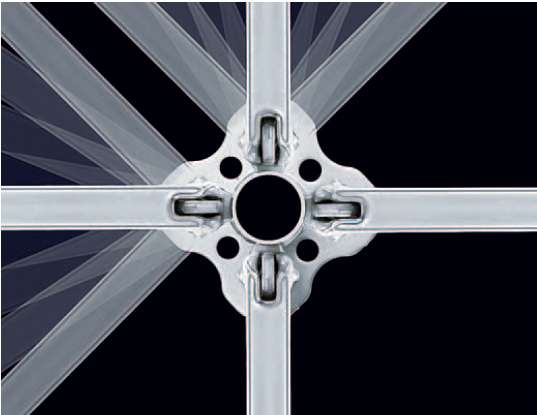 Замечание не принимается. Видео, опубликованное в неофициальных источниках не является доказательством.2.2.3. ….. Длина ригелей должна быть кратна ширине настилов для уменьшения сроков монтажа, с возможностью их комбинирования каждом номенклатурном размере.Фактическая ширина настила Пери составляет 245мм, а их ригели кратны 250мм. Кратность элементов не соблюдается. Просим удалить данный пунктЗамечание не принимается. Фактическая ширина настила позволяет комбинировать с фактической шириной ригеля. В удалении пункта нет необходимости.2.2.3. …… В состав номенклатуры изделий должны входить элементы, позволяющие присоединять ригель к ригелю, стойку к ригелю и стойку с ригелем совместно в любой точке по длине ригеля, для большей универсальности комплекта. Данный элемент должен исключать болтовое соединение для сокращения сроков монтажа.Данный пункт противоречит элементам из спецификации: - Хомуты DK 48/48 артикул 017010;- Хомуты NK 48/48 артикул 017020;- Болт ISO 4014 M10х070-8.8 100719;б. Позиция 3, Код 01112478:- Розетка зажимная UEV артикул 116306 ;Они имеют болтовое соединение, что подтверждено названием и картинками из каталога Пери. 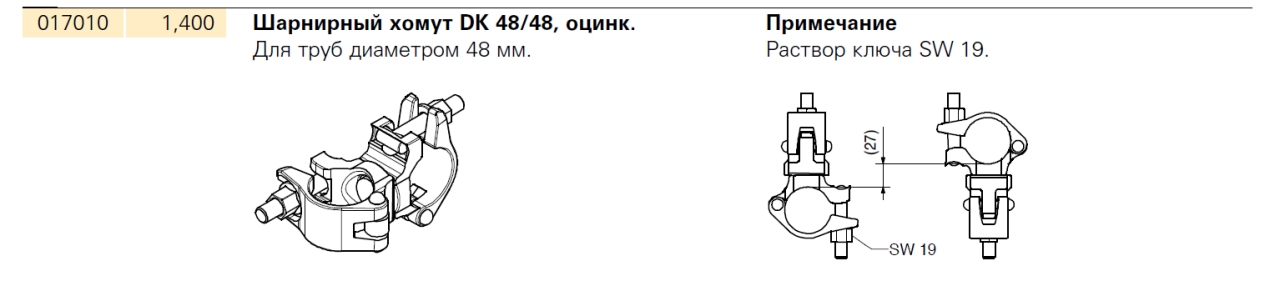 Просим исключить данный пункт из ТЗ.Замечание не принимается. В ТЗ прописано, что в номенклатуру изделий должны входить элементы, позволяющие крепить ригель к ригелю, стойки к ригелю и т.д. и эти элементы не должны иметь болтового соединения, но там не сказано ни слова об элементах, позволяющих крепить элементы анкеровки к стойкам. Т.е. противоречий нет, хомуты позволяют крепить анкерные трубы к стойкам.2.2.5. Конструкция лесов должна предусматривать возможность присоединения к розетке не менее 4 диагоналей, 4 ригелей и 4 ригельные диагонали для обеспечения максимальной жесткости конструкцииРигельные диагонали не присоединяются к розетке. Они крепятся в отверстие ригеля. Как видно из видео(https://www.youtube.com/watch?v=mA6FP7FuVlY), из-за отсутствия жесткого соединения и наличия зазоров в точке крепления диагонали к ригелю, жесткость конструкции недостаточная, в результате чего конструкция «Ходит» при передвижении 1го человека.Данной проблемы нет у клиновых лесов с ригелями круглого сечения из-за жесткого соединения Ригель-ригельная диагональ и ригель-розетка стойки.Просим убрать «4 ригельные диагонали для обеспечения максимальной жесткости конструкции» из данного пункта ТЗ.Замечание не принимается. Видео, опубликованное в неофициальных источниках, не является доказательством.2.2. 7. После фиксации элементов недопустимо появление люфтов в местах соединения. Должна быть предусмотрена возможность выравнивания горизонтальных элементов под прямым углом в горизонтальной плоскости в целях сокращения времени монтажа и демонтажа.1. Из видео (https://www.youtube.com/watch?v=mA6FP7FuVlY) хорошо видно, что после установки диагоналей, а тем более Ригельных диагоналей (на 2.47 секунд и далее), в элементах стойка-диагональ и ригель –диагональ есть люфты, что приводит к шатанию лесов даже после установки и раскрепления всех диагоналей.2.	 При использовании клиновых лесов, выравнивание горизонтальных элементов под прямым углом в горизонтальной плоскости происходит автоматически, в отличии от системы Пери.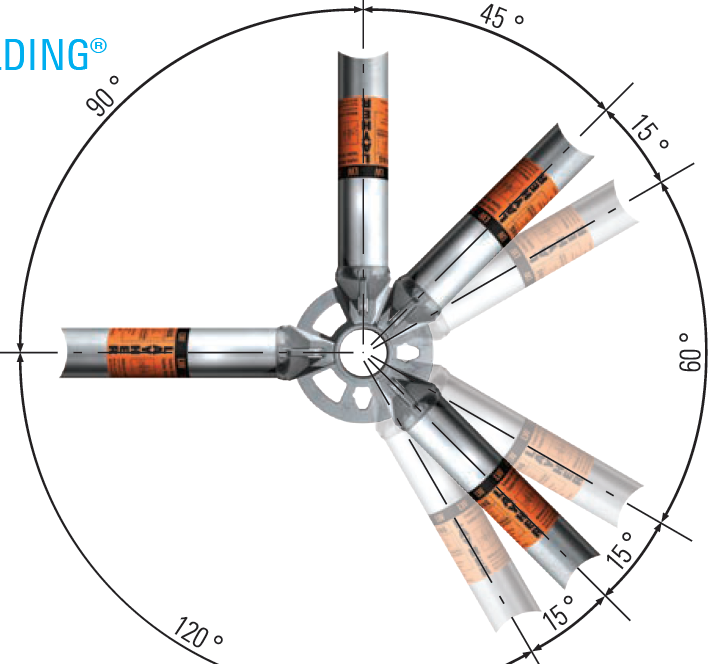 Замечание не принимается. Видео, опубликованное в неофициальных источниках, не является доказательством.2.2.8. Бортовое ограждение должны иметь высоту 150 мм (ГОСТ 27321-87), быстро устанавливаться и сниматься без дополнительных элементов, исключая самопроизвольное раскрепление для увеличения скорости монтажа и увеличения уровня безопасности.Ограничение конкуренции, Прописано под единственного производителя пери.Замечание не принимается. Высота бортовых ограждений регламентируется ГОСТом.2.2.10. Все настилы должны иметь, метрические размеры, кратные которое позволяет беспрепятственно укладывать их на ригели и иметь встроенный фиксатор от приподнимания, который фиксирует настил при его установке и препятствует его приподниманию. Фактическая ширина настила пери 245мм, что не соответствует данному критерию. Необходимо убрать пункт или настилы из закупки.Замечание не принимается. В ТЗ нет ссылки на конкретного производителя,  мм не являются единицей метрической системы измерения.2.2.10. Все настилы должны иметь, метрические размеры, кратные которое позволяет беспрепятственно укладывать их на ригели и иметь встроенный фиксатор от приподнимания, который фиксирует настил при его установке и препятствует его приподниманию. 2.2.10. Все настилы должны иметь, метрические размеры, кратные которое позволяет беспрепятственно укладывать их на ригели и иметь встроенный фиксатор от приподнимания, который фиксирует настил при его установке и препятствует его приподниманию. 2.2.10. …Максимальная несущая способность на настил должна быть не менее 450 кг/ м2. (уточняется расчетом при разработке проектной документации исходя из требований к максимальной несущей способности, которая должна быть не менее 450 кг/ м2.)Из видео видно, как прогибается настил 2.0м, что вызывает сомнение в том, что настил Пери удовлетворяет данному требованию.Просим предоставить расчет или убрать данное требование.Замечание не принимается. Видео, опубликованное в неофициальных источниках, не является доказательством.2.2.10. … При укладке настилов должны исключаться дополнительные элементы для закрытия свободного пространства. Настилы должны исключать необходимость применения разнонаборных настилов при длине пролётов 2 м. и более (ПОТ М-1012-2000 п 2.5.5.).Не понятное требование. У всех пр-лей есть настилы свыше 2х метров. Так же не понятен зачем здесь прописаны «МЕЖОТРАСЛЕВЫЕ ПРАВИЛА по охране труда при работе на высоте» - в нем не регламентированы размеры и тип настилов, их метод укладки.Просим убрать.Замечание принимается в части ссылки на ПОТ М -012-200 (утратил силу).2.2. 11. …. люк должен иметь сигнальную окраску для быстрого распознавания в случае аварийной ситуации.Быстро истирается и хуже защищает настил от коррозии в отличии от горячего цинкования. Просим убрать Замечание не принимается. Цинк не имеет сигнальной окраски. 2.2.14.  Вместе с комплектом лесов Производитель должен поставить лицензионное ПО, которое позволяет создавать 3 D схемы лесов любой конфигурации, с возможностью применение в системе Автокад.Есть ли у Вас обученные инженеры по проектированию с опытом работы с лесами? Кто будет ответственный за проектирование?Просим убрать, т.к. это удорожает проект.Замечание не принимается. На станции имеется персонал для выполнения ППР.2.4.Участники закупки в своих предложениях должны представить документы соответствия предлагаемого товара требованиям НТД завода-изготовителя.Каждая партия элементов проходит проверку.Только по прохождению, выдается паспорт на продукцию. Брак в продажу не идет. Просим убрать, тк. Это внутренние документы завода - изготовителя.Замечание не принимается. Данное требование типовое. 2.5. Требования о добровольной сертификации товаров Участники закупки в своих предложениях должны представить сертификаты соответствия предлагаемых товаров. Данное требование является желательным.Соответствие чему? Просим прописать или убратьЗамечание не принимается. Данное требование типовое.2.9.Требования по осуществлению сопутствующих работ при поставке товаров            Для возведения лесов в топке котла Поставщик должен разработать проектно-сметную документацию на леса, ППР и Технологической карты на постройку лесов в топке котла с обязательным согласованием проектных решений с проектировщиком оборудования для котлов БКЗ 640/140 и ТПЕ – 215 на основание представленных чертежей в приложение к ТЗ.1. Ограничение конкуренции. Нельзя объединять выполнение услуг и покупку материалов в 1 закупку. Так же выполнение проектных работ лицензировано и компания, выполняющая данные работы, должна иметь СРО на проектирование. 2. Вы закупаете конкретное к-во элементов по спецификации.Просим убрать данный пункт или прописать в обязательные требования Наличие СРО на проектирование у компании-поставщика.3. В чертежах предоставлены вышки-туры, а не конструкция лесов внутри топки котла, несоответствие пункта закупке. Просим убратьЗамечание не принимается. Для предоставления чертежей, схем, расчётов и другой документации СРО не требуется.3.5.…   Техническая документация, прилагаемая к оборудованию, должна включать в се-бя, но не ограничиваться:1. паспорт оборудования;2. копию обоснования безопасности;3. чертеж общего вида;4. руководство (инструкция) по эксплуатации;5. чертежи, схемы, расчеты и другая документация;6. сертификаты соответствия, декларации о соответствии или протоколы испытаний в отношении материалов, комплектующих изделий.Нельзя объединять выполнение услуг и покупку материалов в 1 закупку. Так же выполнение проектных работ лицензировано и компания, выполняющая данные работы, должна иметь СРО на проектирование. Просим убрать данный пункт или прописать в обязательные требования Наличие СРО на проектирование.Так же в ТЗ не прописано требований к конструкции в том или ином месте.Замечание не принимается. Для предоставления чертежей, схем, расчётов и другой документации СРО не требуется.